Конспект НОД по художественно-эстетическому развитию (аппликация)в подготовительной группе компенсирующей направленности. Тема: «Новогодний валенок» Воспитатель: Щицко Елена Ивановна  Цель: создание условий для развития у детей творческих способностей. Задачи: продолжать знакомить детей с новогодними валенками; закреплять навык составления узора для украшения валенка, правильно располагать узор, аккуратного приклеивания, работы с ножницами; развивать творческие способности, фантазию детей; развивать эстетический вкус; развивать мелкую моторику пальцев рук.Виды детской деятельности: игровая, познавательно-исследовательская, продуктивная.Материалы: сюжетные картинки (обычные валенки, новогодний валенок) образец валенка, шаблоны валенок, цветная бумага, ватные диски, клей, ножницы, салфетки.Ход занятияОрганизационный момент. -Стихотворение.Для больших и маленьких,Есть обувка-валенки.Чтоб по снегу мы гуляли,Их из шерсти нам сваляли.Основная часть. -Беседа о новогодней игрушке -валенок.Воспитатель. Без чего невозможен Новый Год? Конечно, без елки, и чем она необычнее, тем интереснее будет праздник! Посмотрите на картинку «Что это?» (Валенки). Обычно валенки делают из овечьей шерсти. А еще бывают новогодние валенки - игрушки. Новогодняя игрушка может быть использована как украшение для ели, в качестве подарка на праздник Новый год. Хотите сделать новогодний валенок? Сегодня мы сделаем елочную игрушку-валенок из бумаги.    - Физкультминутка «А на улице мороз»А на улице морозНу-ка все взялись за нос!Ни к чему нам бить баклуши,Ну-ка взялись все за уши,Покрутили, повертели,Вот и уши отогрели,По коленкам постучали,Головою покачали,По плечам похлопалиИ чуть-чуть потопали.- Продуктивная деятельность. Изготовление новогодних валенок.Воспитатель приглашает детей за столы, где лежат готовые шаблоны валенок для аппликации. Самостоятельная работа. По необходимости помогает детям. Воспитатель напоминает о правилах работы с ножницами, бумагой, ватными дисками и клеем. В конце занятия работы остаются на столах, дети их рассматривают. Потом все работы вывешиваются на стенд в приемной.3. Итог. Рефлексия. Оценка работы детей.Что мы сегодня делали? (новогодний валенок)Что вам больше всего понравилось? Молодцы! Какие красивые новогодние валенки у вас получились!Выставка работ!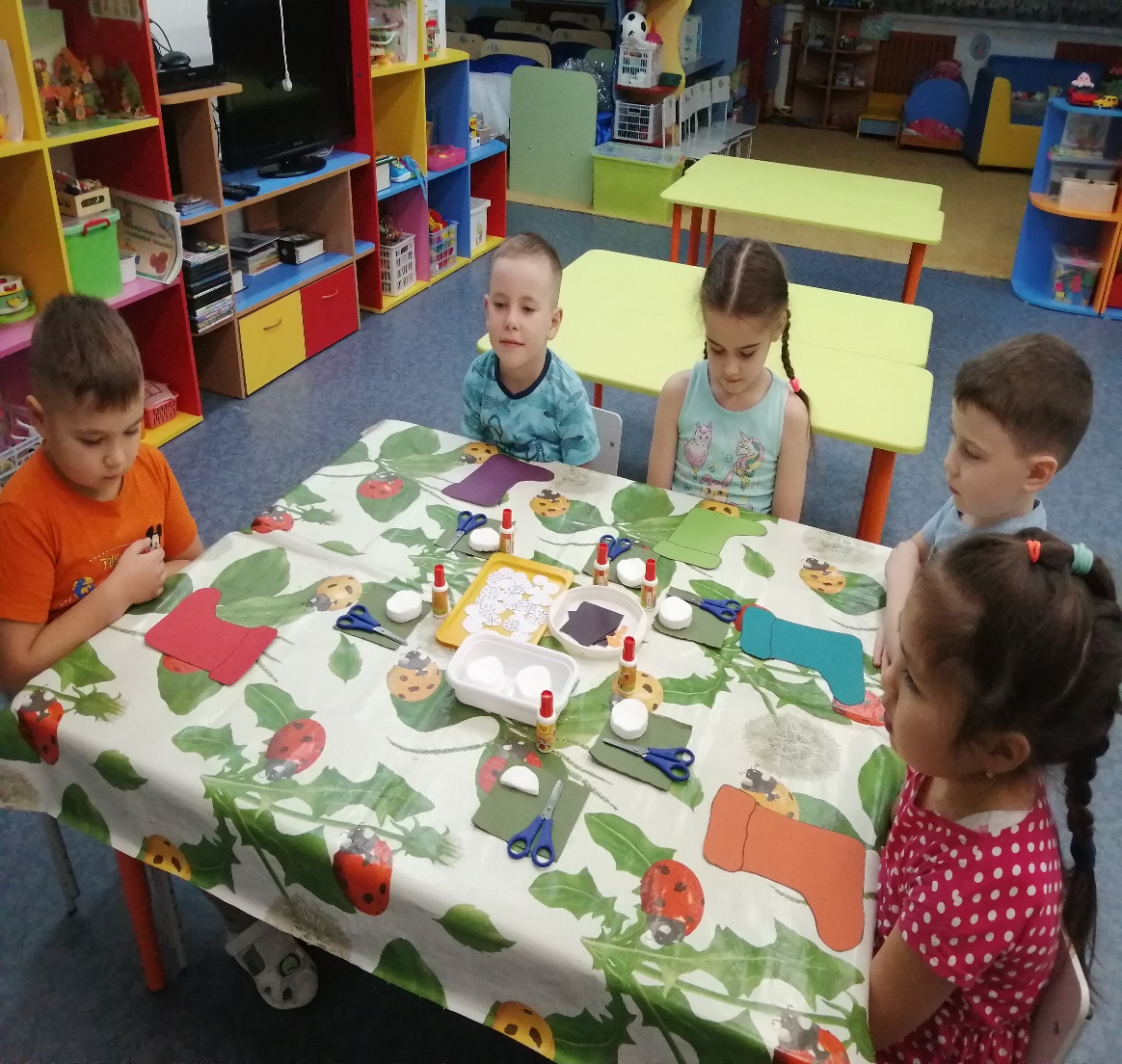 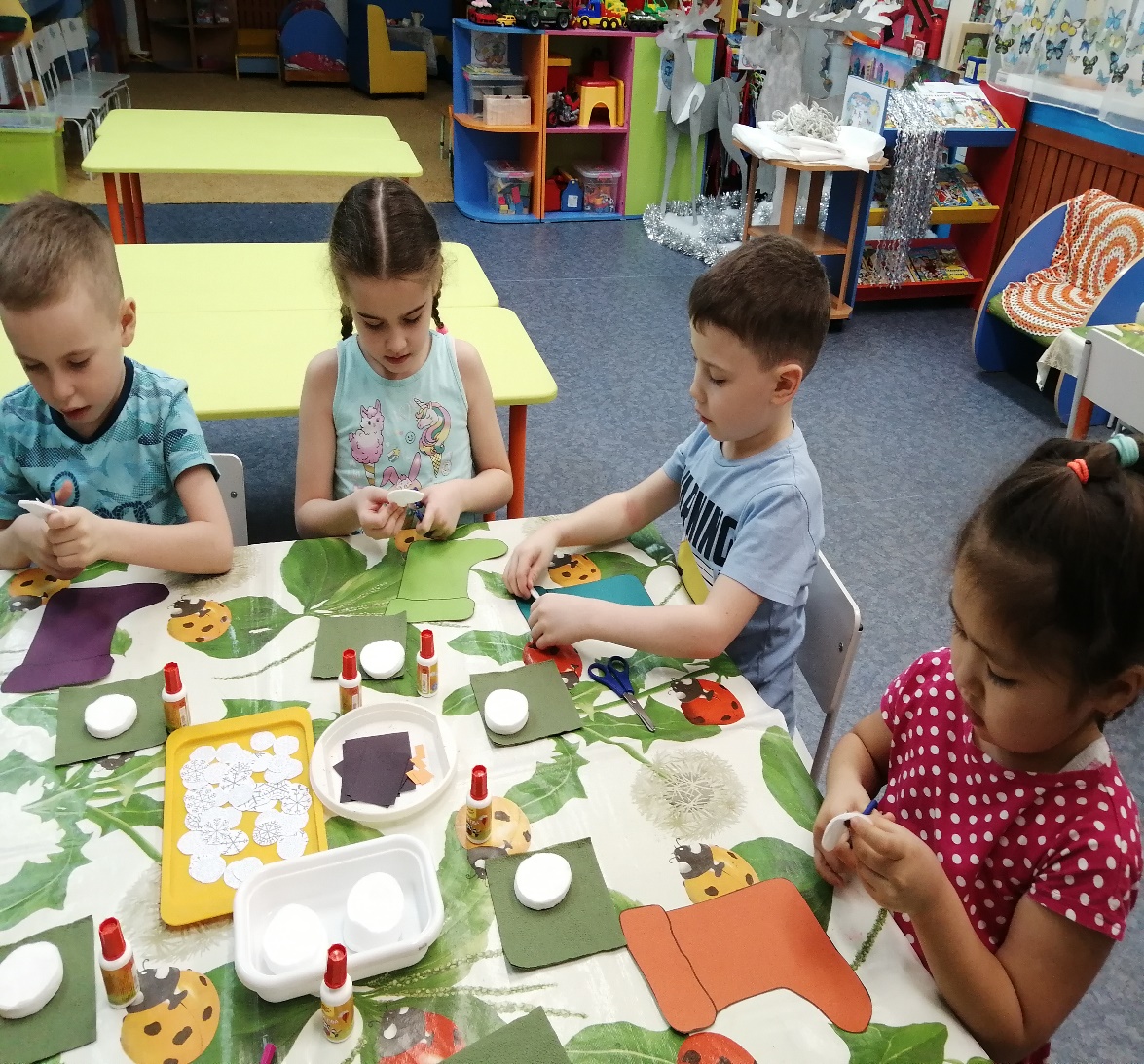 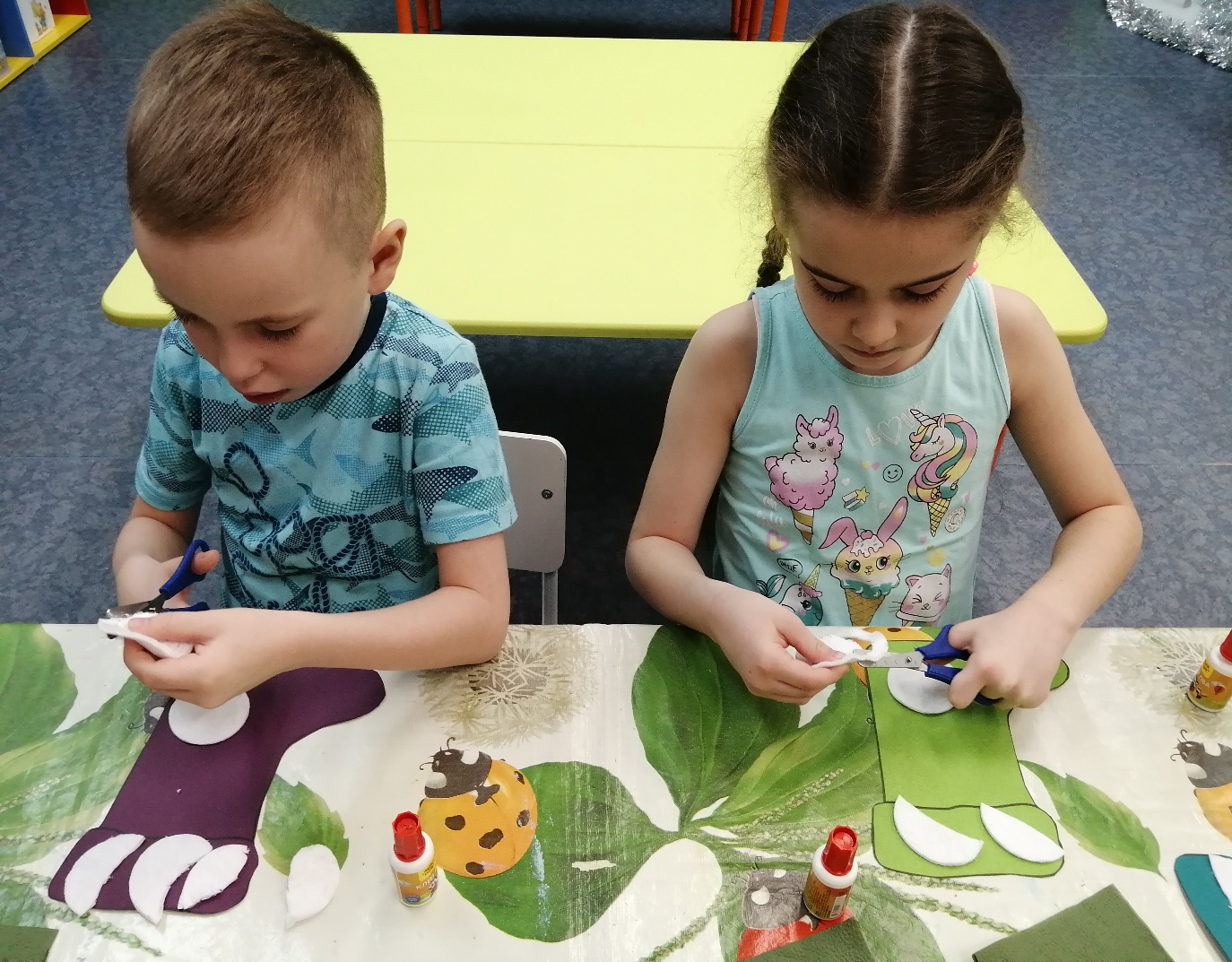 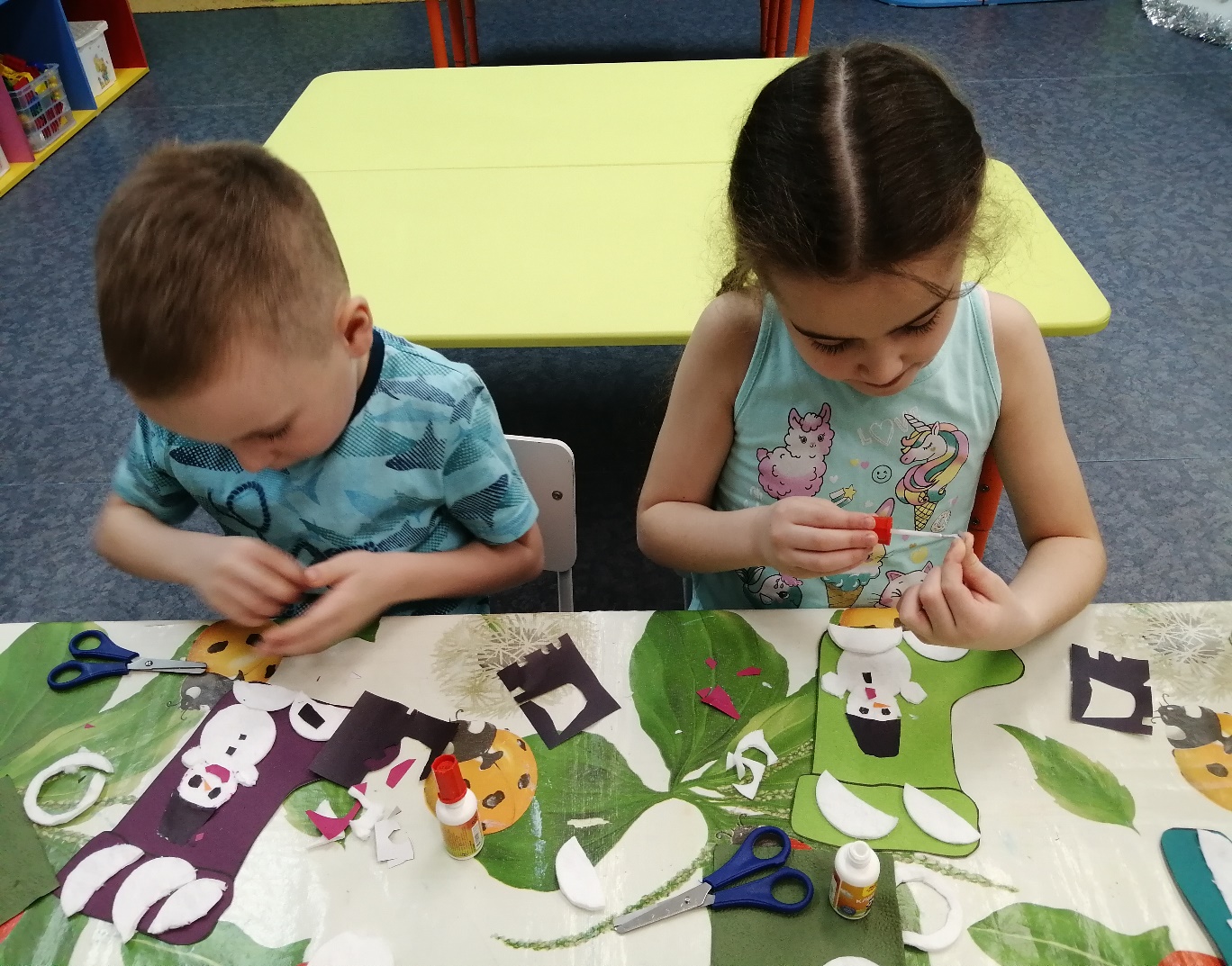 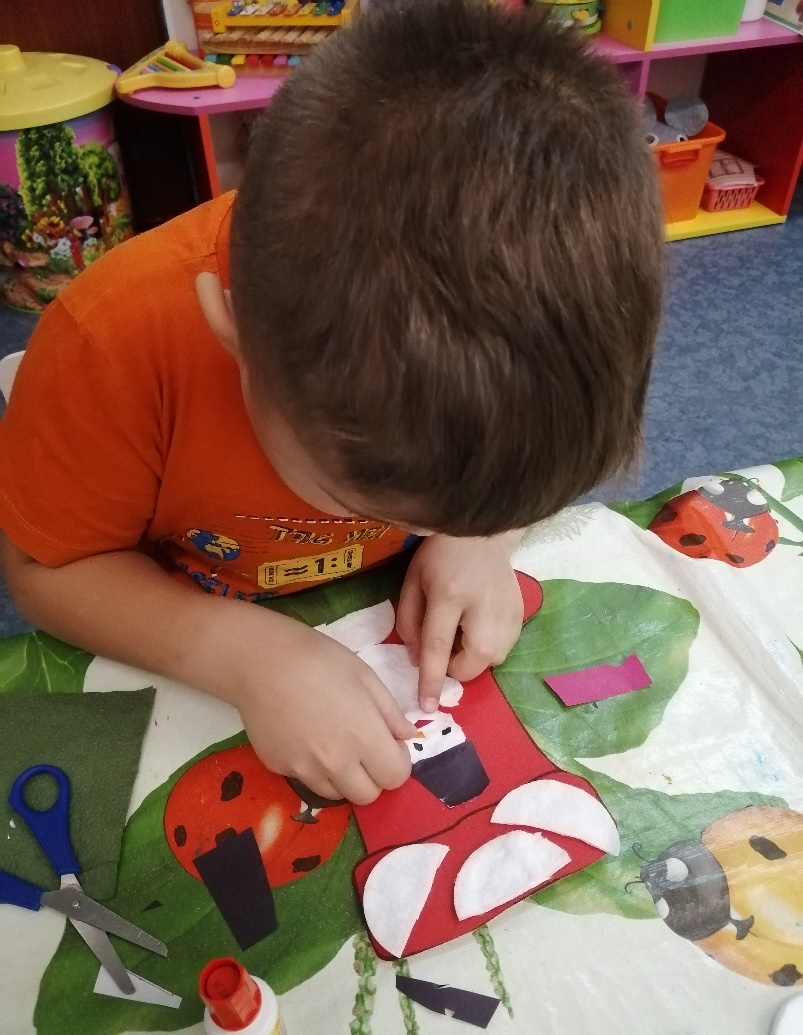 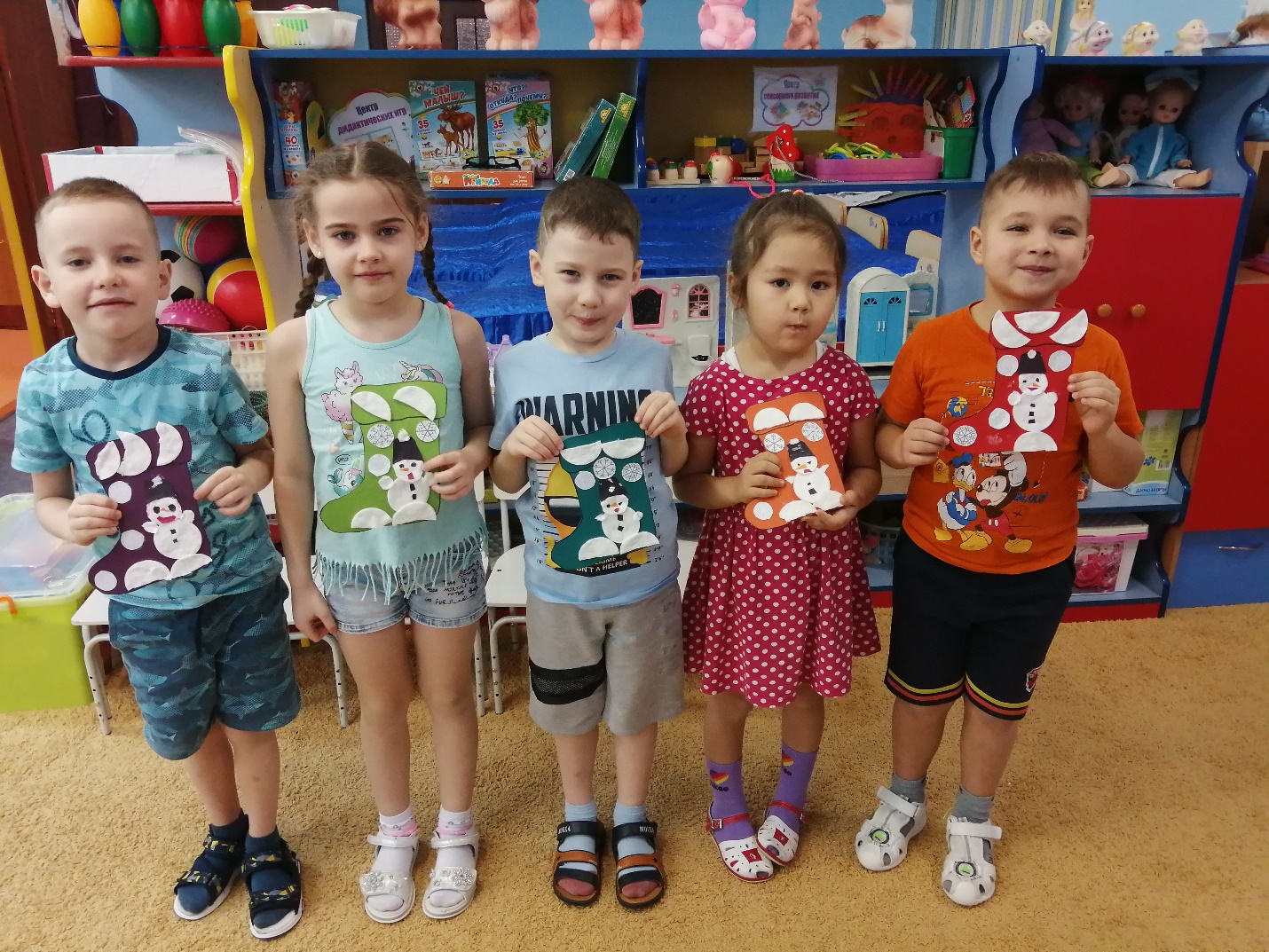 